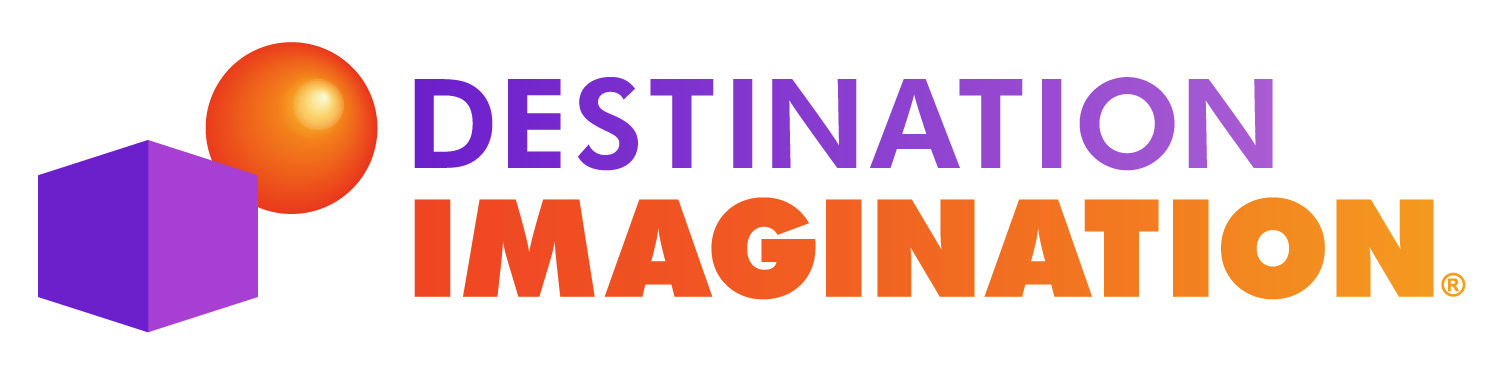 Information for Local Virginia Tournaments and TrainingsNorthern VA regional trainings and tournament:Regional Director: Laura Theobald – laura.theobald@gmail.comwww.divanorthern.tumblr.comTeam Manager training: November 9; Margaret Brent Elementary, StaffordAppraiser Training: February 22; Margaret Brent ElementaryTournament: March 22; North Stafford HSNorthwest VA regional trainings and tournament:Regional Director: Louise Liddle – lliddle@rockingham.k12.va.uswww.northwestvadi.org	Team Manager training: November 16; Hilda J Barbour Elementary, Front RoyalAppraiser Training – February 8; Skyline HS, Front RoyalTournament – March 8; snowdate: March 9; Skyline HSJefferson regional training and tournament:Regional Directors: Bev Rakes – rakes398@gmail.comCurtis Caylor-curtis_caylor@rockbridge.k12.va.us	www.jrdiva.orgTeam Manager – November 9; Monticello HS, Albemarle CoAppraiser Training – February 15; Western Albemarle HS (Crozet, just west of Charlottesville)Tournament – February 22; Western Albemarle HS; snowdate: March 1Southside regional training and tournament:Regional Directors:Lois Spencer – lois.spencer2@verizon.netGinny Bonner –ginny.bonner@gmail.comwww.divasouthside.orgTeam Manager Training – October 19; Goochland HSAppraiser training – February 22; Goochland HSTournament – March 8; snowdate March 15; Goochland HSVirginia State TournamentAffiliate Director: Laurie Abeel – labeel@umw.eduwww.divirginia.orgTournament – April 5; Spotswood HS, Rockingham Co (near Harrisonburg)For more information about DI, go to www.destinationimagiation.org	